EnglishEnglishMathsMathsMathsMathsMathsRead Write IncAll Year 1 children are continuing to take part in the RWI programme and will be reading and writing about a range of books across the half term.  See the weekly ‘home’ books for the green and red words to practise.Read Write IncAll Year 1 children are continuing to take part in the RWI programme and will be reading and writing about a range of books across the half term.  See the weekly ‘home’ books for the green and red words to practise.Number and place value –To count to 50 forwards and backwards, beginning with 0 or 1, or from any number.To count read and write numbers to 50 in numeralsGiven a number, identify one more or one lessIdentify and represent numbers using objects and pictorial representations including the number line, use the language of equal to, more than, less than (fewer), most, least.Count in multiples of twos, fives and tensMeasurement :weight and volumeMeasure and begin to record mass/weight, capacity and volumeCompare, describe and solve practical problems for mass/weight e.g heavy/light, heavier than, lighter than.Compare, describe and solve practical problems for capacity and volume e.g full/empty, more than, less than, half, half full, quarter.Number and place value –To count to 50 forwards and backwards, beginning with 0 or 1, or from any number.To count read and write numbers to 50 in numeralsGiven a number, identify one more or one lessIdentify and represent numbers using objects and pictorial representations including the number line, use the language of equal to, more than, less than (fewer), most, least.Count in multiples of twos, fives and tensMeasurement :weight and volumeMeasure and begin to record mass/weight, capacity and volumeCompare, describe and solve practical problems for mass/weight e.g heavy/light, heavier than, lighter than.Compare, describe and solve practical problems for capacity and volume e.g full/empty, more than, less than, half, half full, quarter.Number and place value –To count to 50 forwards and backwards, beginning with 0 or 1, or from any number.To count read and write numbers to 50 in numeralsGiven a number, identify one more or one lessIdentify and represent numbers using objects and pictorial representations including the number line, use the language of equal to, more than, less than (fewer), most, least.Count in multiples of twos, fives and tensMeasurement :weight and volumeMeasure and begin to record mass/weight, capacity and volumeCompare, describe and solve practical problems for mass/weight e.g heavy/light, heavier than, lighter than.Compare, describe and solve practical problems for capacity and volume e.g full/empty, more than, less than, half, half full, quarter.Number and place value –To count to 50 forwards and backwards, beginning with 0 or 1, or from any number.To count read and write numbers to 50 in numeralsGiven a number, identify one more or one lessIdentify and represent numbers using objects and pictorial representations including the number line, use the language of equal to, more than, less than (fewer), most, least.Count in multiples of twos, fives and tensMeasurement :weight and volumeMeasure and begin to record mass/weight, capacity and volumeCompare, describe and solve practical problems for mass/weight e.g heavy/light, heavier than, lighter than.Compare, describe and solve practical problems for capacity and volume e.g full/empty, more than, less than, half, half full, quarter.Number and place value –To count to 50 forwards and backwards, beginning with 0 or 1, or from any number.To count read and write numbers to 50 in numeralsGiven a number, identify one more or one lessIdentify and represent numbers using objects and pictorial representations including the number line, use the language of equal to, more than, less than (fewer), most, least.Count in multiples of twos, fives and tensMeasurement :weight and volumeMeasure and begin to record mass/weight, capacity and volumeCompare, describe and solve practical problems for mass/weight e.g heavy/light, heavier than, lighter than.Compare, describe and solve practical problems for capacity and volume e.g full/empty, more than, less than, half, half full, quarter.ScienceYear 1  Topic Web Spring 2 2018Year 1  Topic Web Spring 2 2018Year 1  Topic Web Spring 2 2018Year 1  Topic Web Spring 2 2018MusicMusicEvery day MaterialsWe will be using our knowledge of materials and their properties to help us with Fairy Tale inspired investigations e.g Which material is best to make a raft to help the Billy Goats Gruff cross the river?  Which material is strongest to make a house out of for the 3 Little Pigs etcYear 1  Topic Web Spring 2 2018Year 1  Topic Web Spring 2 2018Year 1  Topic Web Spring 2 2018Year 1  Topic Web Spring 2 2018We will be listening to the traditional tale Peter and the Wolf by Sergei Prokofiev, and identifying how the different characters are represented by different instruments.  We will then be creating our own simple musical score of a traditional tale.We will be listening to the traditional tale Peter and the Wolf by Sergei Prokofiev, and identifying how the different characters are represented by different instruments.  We will then be creating our own simple musical score of a traditional tale.Every day MaterialsWe will be using our knowledge of materials and their properties to help us with Fairy Tale inspired investigations e.g Which material is best to make a raft to help the Billy Goats Gruff cross the river?  Which material is strongest to make a house out of for the 3 Little Pigs etcFabulous Fairy Tales                                                           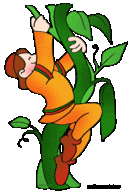 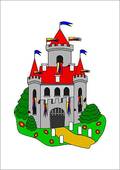 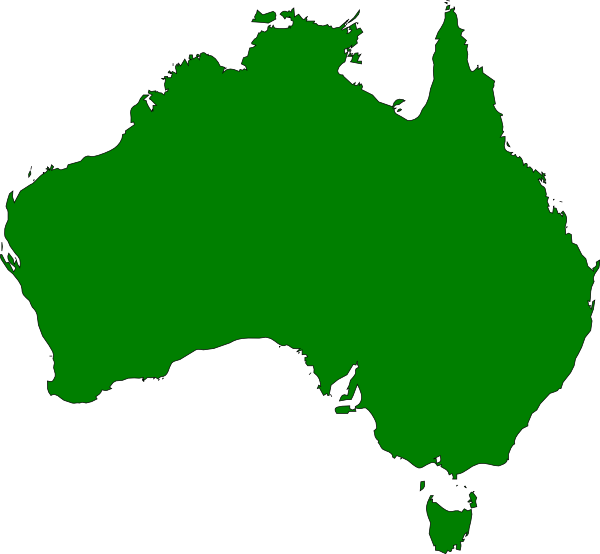 Fabulous Fairy Tales                                                           Fabulous Fairy Tales                                                           Fabulous Fairy Tales                                                           We will be listening to the traditional tale Peter and the Wolf by Sergei Prokofiev, and identifying how the different characters are represented by different instruments.  We will then be creating our own simple musical score of a traditional tale.We will be listening to the traditional tale Peter and the Wolf by Sergei Prokofiev, and identifying how the different characters are represented by different instruments.  We will then be creating our own simple musical score of a traditional tale.TopicREREPSHEP.EP.EArt and DesignWe will read a wide range of traditional Fairy Tales and identify the main characters and themes in them to help us write simple journals and letters in character.We will base our Geography mapping skills etc around the book, The Jolly Postman by Alan AhlbergSalvationWe will be learning about the importance of the Easter story to Christians.SalvationWe will be learning about the importance of the Easter story to Christians.Falling out and getting onWe will be talking about how we get on with each other, and what to do when we fall out.We will continue to work with the sports coach.We will continue to work with the sports coach.We will be designing and creating different types of puppets of traditional tale characters using a variety of media.